Collecte de lunettesDu 3 au 14 Février est organisée une récolte de paires de lunettes usagées et/ou cassées.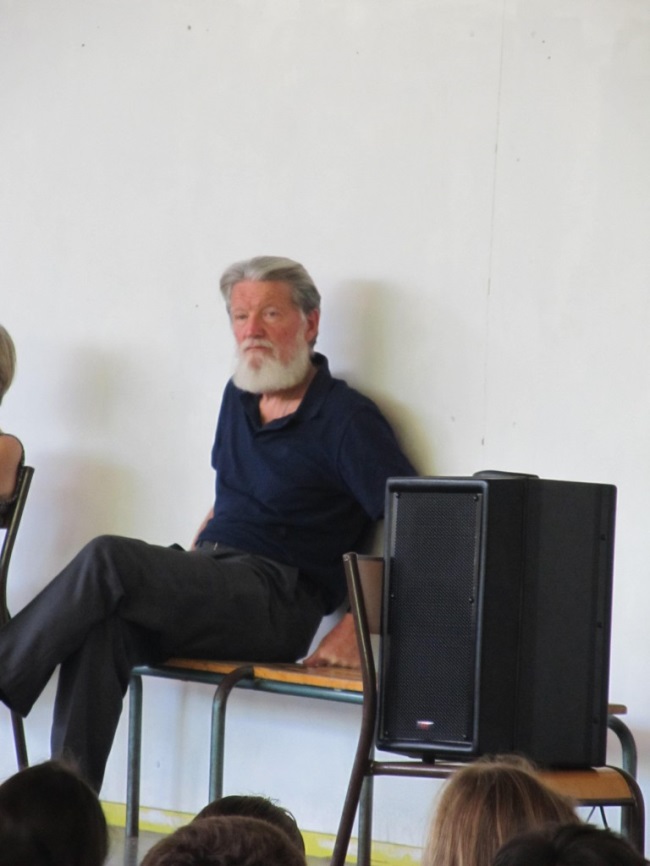 C’est au profit de l’association Akamasoa du Père Pedro de Madagascar et ainsi les lunettes seront réparées pour les réutiliser plus tard.   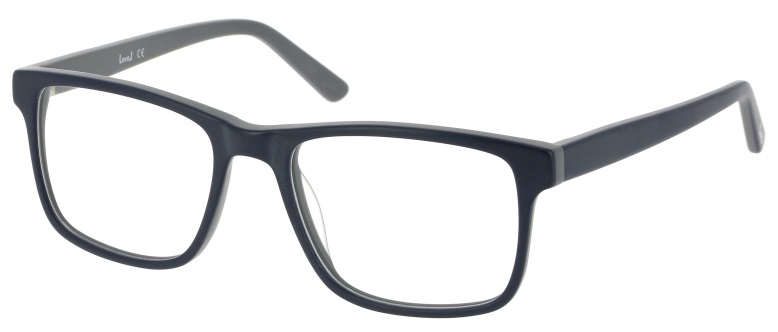 Merci de votre participation !!